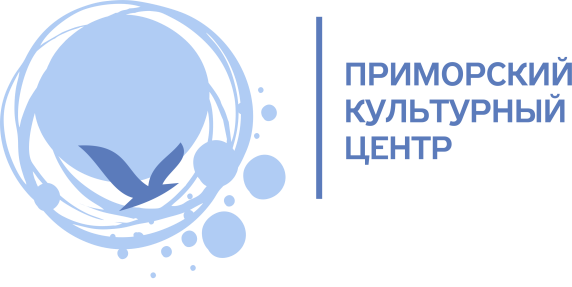 День лицеиста отпразднуют в Приморском районе19 октября 2022г. в 15:00 у арт-объекта «Пушкин ушёл» пройдёт литературная акция «Прекрасен наш союз», посвящённая Дню лицеиста. Традиционно в этот день небольшой памятник на Чёрной речке станет центром притяжения пушкинистов. Чтецы соберутся, чтобы прочесть стихи известнейшего выпускника Царскосельского лицея Александра Сергеевича Пушкина. Участники будут декламировать известные произведения Пушкина с импровизированной сцены – прозвучат стихи, знакомые большинству из школьной программы. Среди участников – юные артисты театральных студий города, участники и лауреаты литературных конкурсов.В завершении мероприятия будет работать открытый микрофон – любой желающий сможет принять участие в литературной акции и прочесть любимое стихотворение Пушкина.День лицеиста празднуется в России 19 октября. В этот день в 1811 году был открыт знаменитый Царскосельский лицей, выпускниками которого стали десятки известных личностей, среди которых и Александр Сергеевич Пушкин.Арт-объект «Пушкин ушёл» был открыт 6 лет назад, в день рождения поэта – 6 июня 2016 года. В центре – скульптура скамьи, на которой висит плащ Пушкина, лежат его цилиндр, открытая книга и перо – всё это как бы изображает момент, когда поэт, только что отдыхавший на скамье, встал и ушел. Ежегодно в сквере проводятся культурные мероприятия, посвященные памятным датам, связанным с жизнью и смертью поэта.Вход свободный!Дата: 19.10.2022
Время: 15:00
Адрес: Арт-объект «Пушкин ушёл» (ул. Савушкина, д.6). 
Контакты для СМИ: 
Елена Клименко 
Начальник отдела по связям с общественностью и рекламе, пресс-секретарь
СПб ГБУ «Приморский культурный центр»
+7 (911) 935-54-62, pr@pkcentr.ru 